Вариант 9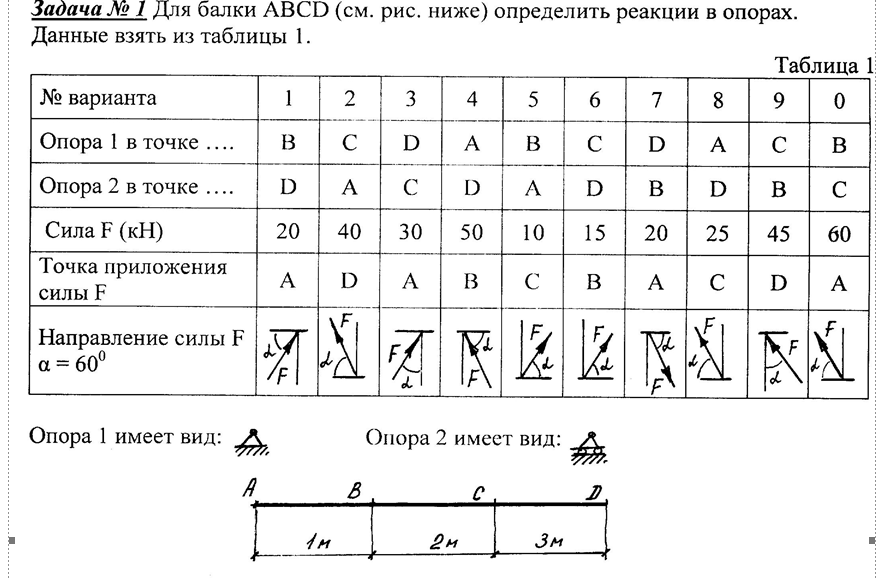 